Приложение к постановлениюадминистрации города от                №  «Приложение 12к постановлениюадминистрации города от 30.08.2013  № 434 СХЕМАразмещения рекламных конструкцийпо улице Славы  и по проспекту 60 лет образования СССР в Советском районе города КрасноярскаМасштаб 1:5000     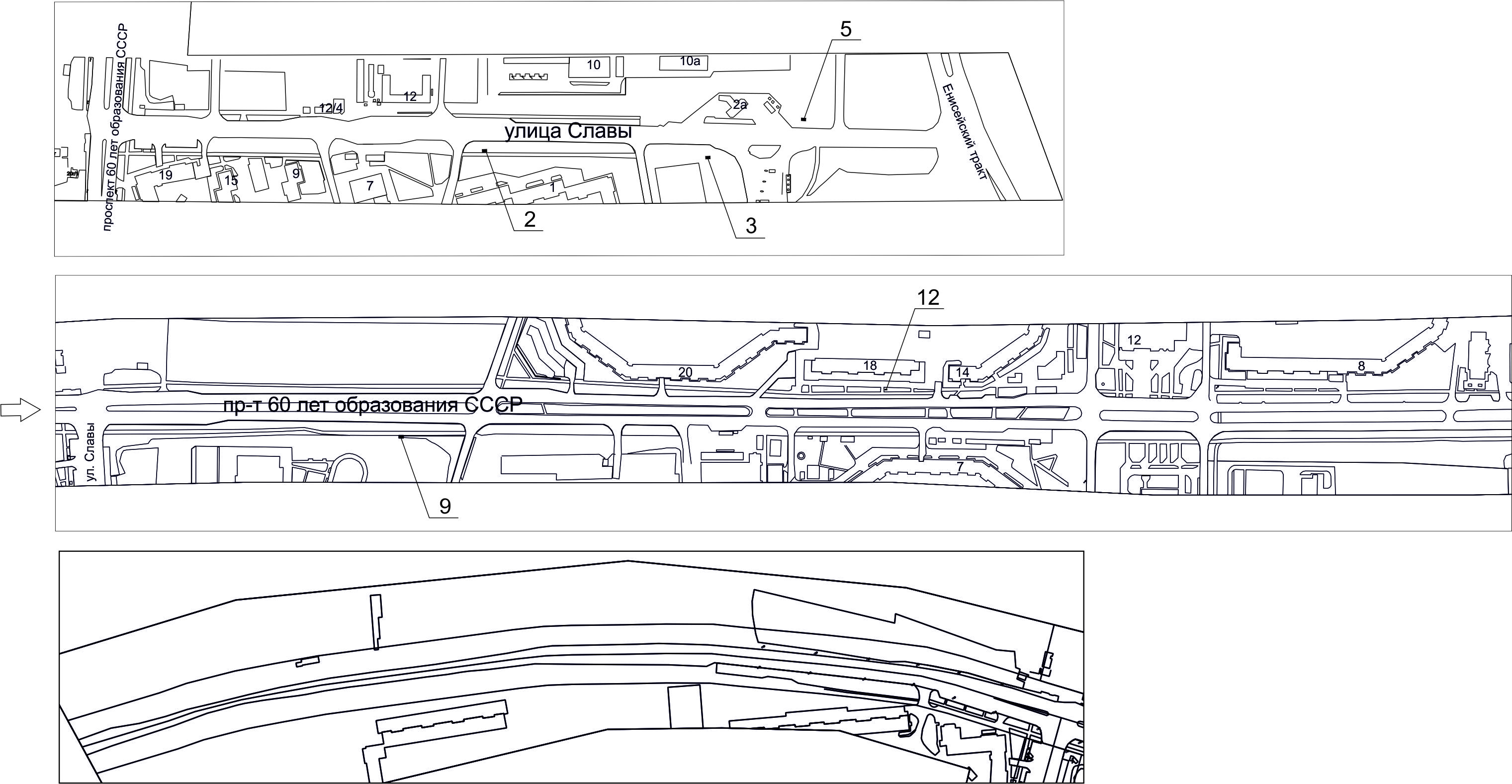 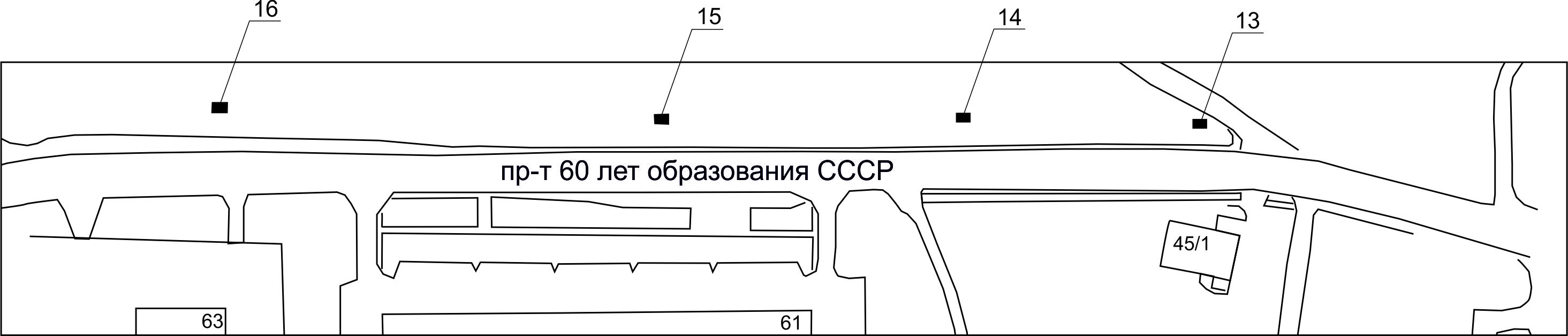 ПримечаниеСведения о рекламных местах указываются в паспортах рекламных мест.».Номер на схемеАдрес рекламного местаТип конструкции2ул. Славы, 1щитовая конструкция с размером информационного поля 6,0 м x 3,0 м (щит) либо щитовая конструкция с размером информационного поля 6,0 м x 3,2 м с автоматической сменой изображения (призматрон)3ул. Славы, 1, район въезда на АЗСщитовая конструкция с размером информационного поля 6,0 м x 3,0 м (щит) либо щитовая конструкция с размером информационного поля 6,0 м x 3,2 м с автоматической сменой изображения (призматрон)5ул. Славы, 2ащитовая конструкция с размером информационного поля 6,0 м x 3,0 м (щит) либо щитовая конструкция с размером информационного поля 6,0 м x 3,2 м с автоматической сменой изображения (призматрон)9пр-т 60 лет образования СССР, 55 метров до улицы Микуцкогощитовая конструкция с размером информационного поля 6,0 м x 3,0 м (щит) либо щитовая конструкция с размером информационного поля 6,0 м x 3,2 м с автоматической сменой изображения (призматрон)12пр-т 60 лет образования СССР, 18щитовая конструкция с размером информационного поля 1,2 м x 1,8 м (пилон)13пр-т 60 лет образования СССР, 45/1, на противоположной стороне дорогищит (билборд) 6,0 м x 3,0 м либо призматрон 6,0 м x 3,0 мОтдельно стоящая на земле рекламная конструкция, состоящая из фундамента, каркаса, информационного поля.   Внешние габариты рекламной конструкции не более 6,4 х 3,4 метровВысота опоры 4,5 – 7,0 метров. Фундамент должен быть заглублен и не должен выступать над уровнем земли.                                                                             14пр-т 60 лет образования СССР, 61, со стороны северного фасада дома, на противоположной стороне дорогищит (билборд) 6,0 м x 3,0 м либо призматрон 6,0 м x 3,0 мОтдельно стоящая на земле рекламная конструкция, состоящая из фундамента, каркаса, информационного поля.   Внешние габариты рекламной конструкции не более 6,4 х 3,4 метровВысота опоры 4,5 – 7,0 метров. Фундамент должен быть заглублен и не должен выступать над уровнем земли.                                                                             15пр-т 60 лет образования СССР, 61, на противоположной стороне дорогищит (билборд) 6,0 м x 3,0 м либо призматрон 6,0 м x 3,0 мОтдельно стоящая на земле рекламная конструкция, состоящая из фундамента, каркаса, информационного поля.   Внешние габариты рекламной конструкции не более 6,4 х 3,4 метровВысота опоры 4,5 – 7,0 метров. Фундамент должен быть заглублен и не должен выступать над уровнем земли.                                                                             16пр-т 60 лет образования СССР, 63, на противоположной стороне дорогищит (билборд) 6,0 м x 3,0 м либо призматрон 6,0 м x 3,0 мОтдельно стоящая на земле рекламная конструкция, состоящая из фундамента, каркаса, информационного поля.   Внешние габариты рекламной конструкции не более 6,4 х 3,4 метровВысота опоры 4,5 – 7,0 метров. Фундамент должен быть заглублен и не должен выступать над уровнем земли.                                                                             